Applicant Number:		                                                                                                 (Middle initial and last 4 digits of your social security number; if no middle initial use X)	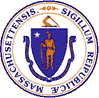 Commonwealth of MassachusettsOffice of the GovernorJudicial Nominating CommissionApplication for Judicial AppointmentPart I(for use on or after April 21, 2023)	Personal InformationFull name:                                                                                           Have you ever used or been known by any other name?   Yes     		No		If so, please identify: Residential Address:                                                                                	(Please include your zip code and county)Work Address:                                                                            	(Please include your zip code and county)Telephone number:	(a)  	Home:	(b)	Work:	      
(c)	Cell:	E-mail address:		(a)	Home:	(b)	Work:	Date of birth: Place of birth:            Optional:  If you wish to be identified with a particular racial or ethnic group, please list that here:   Spouse/Domestic Partner’s Full Name:  Spouse/Domestic Partner’s Maiden/Birth Name:  Spouse/Domestic Partner’s Current Employment:Employer’s Name: Office Address:Office Telephone Number: Nature of Business: Job Title: Please list the names of all immediate family as well as persons related to immediate family by marriage who serve as employees or elected officials of the Commonwealth and include in your answer their position and supervisor.  For example, anyone who is married to your siblings is considered to be related to an immediate family member.  	Threshold Qualifications (Executive Order 610, Section 2.0)14.    Are you currently a member in good standing of the Massachusetts Bar?		Yes 	 	No 		BBO # 15.    Did you graduate from an accredited undergraduate college or university as well as a              law school accredited by the Commonwealth of Massachusetts or the American Bar           Association: 		Yes 	 	No 	Are you presently a permanent Massachusetts resident?		Yes 	 	No 	Are you a United States citizen?  		Yes 	 	No 	How many years have you been engaged in the practice of law? (Please note the number of years in practice. For example: 30 Years.)  How many years have you practiced law in Massachusetts?  	ReferencesList up to five members of your local community (non-lawyers) whom the Judicial Nominating Commission may contact to discuss your general character, background, and community involvement.  Please describe the nature of your relationship with each listed person.Name:  Address: City				  State:		  Zip Code:  Phone: (work)					  (cell) 					Email: 	Relationship: Name:Address: City:  						  State: 	  Zip Code: 			Phone: (work)					  (cell) 					Email: 							                                                            Relationship:  											Name:  											 Address: 											City:  						  State: 	  Zip Code: 			Phone: (work)					  (cell) 					Email: 							Relationship:  										Name:  											 Address: 											City:  						  State: 	  Zip Code: 			Phone: (work)					  (cell) 					Email: 							Relationship:  											Name:  											 Address: 											City:  						  State: 	  Zip Code: 			Phone: (work)					  (cell) 					Email: 							Relationship:  											   List up to five other persons whom the Judicial Nominating Commission may contact to discuss your professional competence and qualifications for judicial office.  Please do not list any members of the Governor’s staff or any members of the Judicial Nominating Commission.Name:  											 Address: 											City:  						  State: 	  Zip Code: 			Phone: (work)					  (cell) 					Email: 							Relationship:  											Name:  											 Address: 											City:  						  State: 	  Zip Code: 			Phone: (work)					  (cell) 					Email: 							Relationship:  											Name:  											 Address: 											City:  						  State: 	  Zip Code: 			Phone: (work)					  (cell) 					Email: 							Relationship:  											Name:  											 Address: 											City:  						  State: 	  Zip Code: 			Phone: (work)					  (cell) 					Email: 							Relationship:  											Name:  											 Address: 											City:  						  State: 	  Zip Code: 			Phone: (work)					  (cell) 					Email: 							Relationship:  											22.	List, from your answer to Question 35 in Part II, the name, current address, email and telephone number of at least one person from each organization where you have worked as a lawyer who can verify your employment. 	Trials and Significant CasesList the five most significant trials, appeals, transactions or other legal matters in which you have been involved during your career.  For each, please provide all of the following information if applicable:  case/matter name, court, docket number (if possible), judge, names, addresses and telephone numbers of principal opposing (or other) counsel, the nature and dates of your involvement (e.g., lead defense counsel, 1/2012 – 6/2013), and a brief description of the case or matter.  Current judges may list cases over which they presided and/or cases they handled prior to going on the bench.Case/Matter Name, Transaction or other matter:Court:							Judge: 			Docket No. 				Nature and dates of your involvement: Opposing/Other Counsel: Brief Description:Case/Matter Name, Transaction or other matter:   							    Court:							Judge: 			 Docket No. 				 Nature and dates of your involvement:  Opposing/Other Counsel:  Brief Description:Case/Matter Name, Transaction or other matter:   								Court:							Judge: 			Docket No. 				Nature and dates of your involvement: Opposing/Other Counsel: Brief Description:Case/Matter Name or Transaction or other matter:  							   	Court:							Judge: 			Docket No. 				Nature and dates of your involvement: Opposing/Other Counsel: Brief Description:Case/Matter Name or Transaction or other matter:  							   	 Court:							Judge: 			 Docket No. 				 Nature and dates of your involvement:  Opposing/Other Counsel:  Brief Description:24. 	List your five most recent cases that have gone to trial.  For each, please provide all of the following information: case name, court, docket number (if possible), judge, length of trial, whether it was a jury or bench trial, the names, addresses and telephone numbers of principal opposing counsel, briefly describe the nature and dates of your involvement, and a brief description of the case or matter.  Current judges should list the five most recent trials over which they have presided.  *If your practice does not include trial work, in lieu of responding to Questions 24 and 25 please submit an essay of no more than 1000 words outlining how your experience as an attorney has prepared you to serve in the judicial position you seek, and include 10 references familiar with your work. Professors or transactional attorneys may also list their most recent courses taught or transactions.Case Name or Transaction:  									Court:								Judge:  Docket No. 			Length:  			Jury/Bench: Nature and dates of your involvement: Opposing Counsel: Brief Description:Case Name or Transaction:  										Court:	 							Judge: Docket No.  			Length:   			Jury/Bench:  Nature and dates of your involvement: Opposing Counsel: Brief Description:Case Name or Transaction:   									Court:								Judge: Docket No.			Length:  			Jury/Bench: Nature and dates of your involvement: Opposing Counsel:Brief Description:Case Name or Transaction:  										Court:								Judge: Docket No.			Length:  			Jury/Bench: Nature and dates of your involvement: Opposing Counsel: Brief Description:Case Name or Transaction:   	Court:								Judge: Docket No.			Length:  			Jury/Bench: Nature and dates of your involvement: Opposing Counsel: Brief Description:25. 	List your five most recent matters that did not go to trial but in which you performed significant work.  For each, please provide all of the following information:  case/matter name, court, docket number (if possible), judge, the names, addresses and telephone numbers of principal opposing (or other) counsel, and briefly describe the nature and dates of your involvement.  Current judges may list cases over which they presided that involved significant work and/or cases they handled prior to going on the bench.Case/Matter Name:   										Court:							Judge:				Docket No. 				Nature and dates of your involvement: Opposing/Other Counsel: Brief Description:Case/Matter Name:   										Court:							Judge:				Docket No. 				Nature and dates of your involvement: Opposing/Other Counsel: Brief Description:Case/Matter Name:   										Court:							Judge:				Docket No. 				Nature and dates of your involvement: Opposing/Other Counsel:Brief Description:Case/Matter Name:   									Court:							Judge:				Docket No. 				Nature and dates of your involvement: Opposing/Other Counsel: Brief Description:Case/Matter Name:   									Court:							Judge:				 Docket No. 				Nature and dates of your involvement: Opposing/Other Counsel: Brief Description:	Resume26.  	Attach a current, one-page resume as a cover page to this part of your application, containing a brief professional history and educational background.CERTIFICATION AND WAIVERI hereby swear or affirm under penalties of perjury that the information provided within my application, Parts I and II, is true and complete to the best of my knowledge and belief; and that I am a citizen of the United States and of the Commonwealth of Massachusetts, and I am licensed to practice law in Massachusetts.  I waive any privilege of confidentiality I may have with respect to information concerning my qualifications for judicial office that the Judicial Commission may desire to obtain. I specifically authorize the Commission to obtain and examine my personnel files from current and past employers, including all files maintained by the Massachusetts Court System, and to obtain information, records and documents regarding me from any credit reporting agency, any law enforcement agency, any bar association, any occupational licensing board, any educational institution, and any disciplinary body, including specifically the Board of Bar Overseers. I further authorize these institutions, organizations, and individuals, and any other institutions, organizations and individuals to make available to the Commission all confidential and non-confidential documents, records and information concerning me that the Commission may request.  I understand the submission of this application expresses my willingness to accept appointment to the judiciary of the Commonwealth of Massachusetts, if tendered by the Governor, and further, my willingness to abide by the rules of the Judicial Nominating Commission with respect to my application and the Code of Judicial Conduct, if appointed.________________________ 			______________________________Date							Signature of Applicant							______________________________							Print Name